	ALAN KELLS SCHOOLS OF REAL ESTATE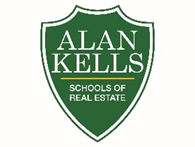 119 GAMMA DRIVEPITTSBURGH, PA 152382020 – 2022 Continuing Education Courses – 3.5 CE HoursTuition:	$45.00 / 3.5 CE Hour courseTime:		9:30am – 1:00pmLocation:	119 Gamma Drive, Pittsburgh, PA 15238Select a date to attend CE course/s	Ethics and Real Estate					Fair Housing Then and Now 									(Required CE course to renew RE License)	Dates:	December 2, 2021				Dates:	November 18, 2021			December 14, 2021					December 9, 2021			December 16, 2021Preregistration and Prepayment is required to attend class/es	Course Name _________________________________________ Date: ________________________Name:			Last						First				MIHome Address:			Street				City, 				State	Zip Code		R E License # 						Telephone No:Email address:Check	M/C	Visa								Exp. Date:			Please circle one			Account NumberChecks are payable to:	Alan Kells Schools of Real Estate 119 Gamma DrivePittsburgh, PA 15238